Článek II.Základní ustanoveníČlánek III.Předmět smlouvyČlánek IV.Cena dílaČlánek V.Platební podmínkyČlánek VI.VlastnictvíČlánek VII.Doba plněníČlánek VIII.Místo plněníČlánek IX.Jakost dílaČlánek X.Provádění dílaČlánek XI.Předání dílaČlánek XII.StaveništěČlánek XIII.Stavební deníkČlánek XIV.Záruka za jakost, odpovědnost za vadyČlánek XV.Odpovědnost za škoduČlánek XVI.Smluvní pokutyČlánek XVII.Závěrečná ustanoveníPřílohy:		Příloha č. 1 –cenová nabídka zhotovitele ze dne 14. 2. 2024
Příloha č. 2–položkový rozpočet stavbyStatutÁrní město OpavaStatutÁrní město Opava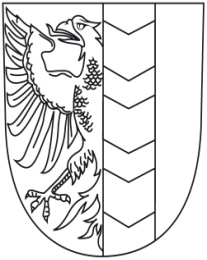 *MMOPP00H2359**MMOPP00H2359*SMLOUVA O DÍLOSMLOUVA O DÍLOSMLOUVA O DÍLOSMLOUVA O DÍLOZakázka: „Oprava prodejny potravin včetně zpevněných ploch a nádvoří na ulici Polomská č.p.43Opava- Podvihov“Zakázka: „Oprava prodejny potravin včetně zpevněných ploch a nádvoří na ulici Polomská č.p.43Opava- Podvihov“Zakázka: „Oprava prodejny potravin včetně zpevněných ploch a nádvoří na ulici Polomská č.p.43Opava- Podvihov“Zakázka: „Oprava prodejny potravin včetně zpevněných ploch a nádvoří na ulici Polomská č.p.43Opava- Podvihov“Článek I.Článek I.Smluvní stranySmluvní stranyObjednatel: Statutární město OpavaSídlo:Horní náměstí 382/69, Město, 746 01 OpavaIČ:00300535DIČ:CZ00300535Jednající:  Městskou částí PodvihovPolomská 178/13, Podvihov, 747 06 Opavazastoupenou xxxxxxxxxxxxx, starostou    Datová schránka:eu6armyČíslo účtu:xxxxxxxxxxxxxxxxxxxxBankovní spojení:Česká spořitelna, a.s., pobočka OpavaKontaktní osoba ve věcech smluvních:xxxxxxxxxxxxx, starostaKontaktní osoby ve věcech technických:xxxxxxxxxxxx, místostarostadále jen „objednatel“dále jen „objednatel“Zhotovitel: Ing. ILLÍK-RAIL spol.sr.o.Sídlo:Kolofíkovo nábřeží 1671/11a, Kateřinky, 
747 05 Opava IČ:25359592DIČ:CZ25359592Datová schránka:5vmbz87E-mailová adresa:xxxxxxxxxxxxxxxxxČíslo účtu:xxxxxxxxxxxxxxxxxxxxxBankovní spojení:Raiffeisenbank a.s.Zastoupen:xxxxxxxxxxxx, jednatelZapsán:v OR u KS v Ostravě , oddíl C, vložka  15070Kontaktní osoba ve věcech smluvních:xxxxxxxxxxxKontaktní osoba ve věcech technických:xxxxxxxxxxxxxdále jen „zhotovitel“dále jen „zhotovitel“2.1.Smluvní strany prohlašují, že údaje uvedené v článku I. této smlouvy jsou v souladu 
se skutečností a že jakékoliv změny dotčených údajů oznámí bez prodlení druhé smluvní straně.2.2.Zhotovitel prohlašuje, že má a po celou dobu platnosti a účinnosti této smlouvy bude mít sjednánu pojistnou smlouvu o odpovědnosti za škodu pokrývající škodu, která může vzniknout porušením jeho povinností sjednaných v této smlouvě nebo při plnění jeho smluvních povinností.3.1.Zhotovitel se touto smlouvou zavazuje provést pro objednatele dílo – stavbu- s názvem:Oprava prodejny potravin včetně zpevněných ploch a nádvoří na ulici Polomská č.p. 43  Opava - Podvihovdle cenové nabídky zhotovitele ze dne 14. 2. 2024, která je Přílohou č. 1 této smlouvy, a dle položkového rozpočtu stavby, který je Přílohou č. 2 této smlouvy.(dále jen „dílo“).3.2.Objednatel je povinen zaplatit zhotoviteli za řádně a včas provedené dílo cenu sjednanou v této smlouvě.  Cena díla, jehož předmět a rozsah jsou vymezeny v článku III. této smlouvy, se sjednává dohodou smluvních stran takto:   Cena díla, jehož předmět a rozsah jsou vymezeny v článku III. této smlouvy, se sjednává dohodou smluvních stran takto:   Cena díla, jehož předmět a rozsah jsou vymezeny v článku III. této smlouvy, se sjednává dohodou smluvních stran takto:   4.1.Cena díla činí bez daně z přidané hodnoty1 061.150,91 Kč4.2.Daň z přidané hodnoty v základní sazbě 21% činí z ceny díla uvedené v odst. 4.1. tohoto článku částku222.841,69Kč4.3.Celková cena díla (součet ceny uvedené v odst. 4.1.+ 4.2.) včetně daně z přidané hodnoty činí celkem1 283.992,60 Kč(slovy: jedenmiliondvěstěosmdesát tři tisícdevětsetdevadesátdvě koruny šedesáthaléřů)4.4.Součástí sjednané ceny jsou veškeré práce a dodávkypotřebné pro řádné a úplné provedení díla, místní, správní a jiné poplatky a veškeré další náklady uvedené v této smlouvě a nezbytné pro řádné a úplné zhotovení díla, jakož i náklady zhotovitele nutné pro vybudování, provoz a demontáž staveništěa nutnou koordinaci se sousedícími vlastníky jednotlivýchpozemků, dotčených stavbou díla.4.5.Cena obsahuje i případné zvýšené náklady spojené s vývojem cen vstupních nákladů, 
a to až do doby ukončení díla.4.6.Cena je konečná, může být měněna pouze dohodou smluvních stran v případě nepředvídatelné změny množství prací a dodávek a jen za podmínek stanovených v zadávací dokumentaci.4.7.V případě nezbytnosti překročit cenu díla z důvodu provedení nutných víceprací z důvodu na straně objednatele, je zhotovitel povinen oznámit rozsah těchto prací včetně jejich ceny objednateli bez zbytečného odkladu ihned poté, co nutnost překročení zjistil.4.8.Veškeré vícepráce budou zhotovitelem zrealizovány na základě předchozí písemné dohody smluvních stran. Za vícepráce budou považovány pouze dodatečné změny technologií, materiálů a rozsahu prací, které nebylo možno znát v době zpracování nabídky, a jsou nad rámec zadání díla dle této smlouvy.4.9.Cena víceprací bude stanovena pomocí jednotkové ceny podle rozpočtu – pokud jde 
o práce v tomto rozpočtu uvedené. Práce v tomto rozpočtu neuvedené budou oceněny dohodou smluvních stran před jejich provedením.4.10.V případě, že se některé práce budou provádět v menším, než v původním rozsahu (méněpráce), zhotovitel je povinen je odečíst z ceny díla ve výši podle položek rozpočtu.4.11.Rozpočet jednotlivých prací s určením jejich jednotkových cen je Přílohou č.2 a nedílnou součástí této smlouvy.4.12.Smluvní strany se dohodly, že v případě změny sazby DPH bude k ceně díla uvedené v odst. 4.1. tohoto článku připočtena DPH v aktuálně platné výši.  5.1.Zálohy nebudou objednatelem poskytovány.5.2.Smluvní strany se dohodly na postupné splatnosti ceny díla v závislosti na skutečně 
a řádně provedených pracích na díle, a to tak, že zhotovitel je oprávněn vždy 
po skončení daného období provádění díla, které činí minimálně měsíc, daňovým dokladem – fakturou vyúčtovat cenu prací, které na díle v daném období řádně provedl. Součástí faktury musí být soupis skutečně a řádně provedených prací, který musí být odsouhlasen objednatelem. Cena provedených prací musí být vyúčtována podle položkového rozpočtu, který je nedílnou součástí této smlouvy jako její příloha č. 2. Smluvní strany se dále dohodly, že zhotovitel je oprávněn takto vyúčtovat cenu skutečně a řádně provedených prací až do výše 90 % celkové ceny díla; Zbylých 10 % z celkové ceny díla je zhotovitel oprávněn vyúčtovat objednateli po splnění poslední z následujících podmínek: 1. objednatel dílo podpisem zápisu o předání a převzetí díla převezme, 2. na díle budou odstraněny veškeré případné vady a nedodělky, 3. dílo (stavbu) bude možno v souladu s příslušnými právními předpisy, legálně užívat. O splnění těchto podmínek se objednatel zavazuje zhotovitele informovat.5.3.Lhůta splatnosti faktur je 30 kalendářních dní od jejího doručení objednateli. Stejný termín splatnosti platí pro smluvní strany při úhradě jiných plateb podle této smlouvy.5.4.Faktury budou obsahovat tyto údaje:adresa objednatele pro doručování faktur: Statutární město Opava, odbor finanční 
a rozpočtový, Horní náměstí 69, 746 26 Opava; MČ Podvihov, Polomská 178/13evidenční číslo smlouvy pro fakturaci;označení zhotovitele, jeho sídlo, IČ a DIČ;číslo faktury;den vystavení a den splatnosti;označení peněžního ústavu a čísla účtu, na který se má platit;soupis provedených prací za fakturační období;fakturovanou částku;označení díla; označení názvu a čísla projekturazítko zhotovitele a podpis oprávněné osoby.5.5.Objednatel je oprávněn odmítnout úhradu v případě, že zhotovitel přeruší práce v rozporu s touto smlouvou, práce provádí v rozporu s projektem nebo ustanoveními této smlouvy, zejména je v prodlení s jejich dodávkou oproti harmonogramu, a to do doby, než budou tyto nedostatky odstraněny.5.6.Nebude-li faktura obsahovat náležitosti uvedené v této smlouvě nebo bude chybně vyúčtována cena, je objednatel oprávněn fakturu vrátit zhotoviteli k opravě či doplnění, přičemž ve vadné faktuře vyznačí důvod vrácení. V takovém případě se ruší doba splatnosti stanovená vadnou fakturou a nová lhůta splatnosti započne běžet doručením bezvadné faktury objednateli.5.7.Povinnost zaplatit fakturu je splněna dnem odepsání příslušné částky z účtu objednatele.5.8.Objednatel prohlašuje, že v případě plnění odpovídajícího číselnému kódu dle Číselníku klasifikace produkce CZ-CPA 41 – 43, které je předmětem smlouvy o dílo, bude uplatňovat režim přenesení daňové povinnosti ve smyslu § 92a a § 92e zákona 
č. 235/2004 Sb., o dani z přidané hodnoty, ve znění pozdějších předpisů.6.1.Vlastníkem stavebních objektů, jejichž opravy nebo úpravy jsou předmětem plnění dle této smlouvy, je objednatel.6.2.Po předání stavebních objektů zhotoviteli k provedení díla nese nebezpečí škody na stavebních objektech a pozemcích zhotovitel, a to až do doby převzetí dokončeného díla objednatelem. Zhotovitel odpovídá za veškeré škody, které v souvislosti s prováděním díla způsobí. 6.3.Vlastníkem upravovaného/opravovaného díla je objednatel.   6.4.Vlastníkem věcí, které zhotovitel opatří k provedení díla, se objednatel stane okamžikem, kdy se tyto věci stanou součástí díla.7.1.Smluvní strany se dohodly, že stavební práce na díle dle této smlouvy zhotovitel zahájí v den, kdy převzal či dle této smlouvy měl nejpozději od objednatele převzít staveniště. 
O předání staveniště zhotoviteli bude vyhotoven zápis.7.2.Zhotovitel se zavazuje dílořádně dokončit a předat jej objednateli bez vad a nedodělků do 31.10.2024.7.3.V případě, že o to objednatel požádá, přeruší zhotovitel práce na díle na dobu určenou objednatelem. O tuto dobu se prodlužují veškeré lhůty tím dotčené.7.4.Před započetím prací po přerušení práce na díle podle odst. 7.3. tohoto článku vyhotoví smluvní strany zápis, ve kterém zhodnotí skutečný technický stav.7.5.Zhotovitel splní svou povinnost provést dílo jeho řádným zhotovením, předáním objednateli bez jakýchkoliv vad a nedodělků a dnem, kdy bude možno dílo (stavbu) v souladu s příslušnými právními předpisy, zejména v souladu se zákonem (stavební zákon), legálně užívat.7.6.Objednatel se zhotovitelem dohodnou přiměřené prodloužení lhůty plnění:                  při podstatném zvýšení prací a dodávek;nebude-li možno práce zahájit nebo v nich plynule pokračovat z důvodu ležících na straně objednatele;nastanou-li během provádění neočekávanépovětrnostní podmínky, které neumožní realizovat práce v technologicky vhodném období.7.7.Pro předání a převzetí díla platí postup podle Článku XI. této smlouvy.Místem plnění je Podvihov, ulice Polomská 43 - místní prodejna potravin v rozsahu dle předmětu díla.9.1.Zhotovitel se zavazuje, že celkový souhrn vlastností provedeného díla bude odpovídat platné právní úpravě, českým technickým normám, projektové dokumentaci, zadání zakázky (zadávací dokumentaci) a této smlouvě.9.2.K tomu se zavazuje používat pouze materiály a konstrukce vyhovující požadavkům kladeným na jejich jakost a mající prohlášení o shodě.9.3.Smluvní strany se dohodly na I.jakosti použitých materiálů.9.4.Jakost dodávaných materiálů a konstrukcí bude dokladována předepsaným způsobem při kontrolních prohlídkách a při předání a převzetí díla.10.1.Zhotovitel se zavazuje provést dílo svým jménem a na vlastní odpovědnost. V případě, že pověří provedením části díla jinou osobu, má zhotovitel odpovědnost jako by dílo provedl sám.10.2.Jakékoliv změny oproti schválené projektové dokumentaci musí být předempísemně odsouhlaseny objednatelem.10.3.Zhotovitel je povinen respektovat a plnit podmínky obsažené v pravomocných rozhodnutích správních orgánů a ve všech dalších vyjádřeních vydaných oprávněnými orgány a správci vč. správců sítí dotčených prováděnou stavbou.10.4.Zhotovitel se zavazuje uhradit objednateli poplatky, sankce, škody a náklady vzniklé z důvodu nedodržení podmínek pravomocných rozhodnutí nebo závazných vyjádření orgánů státní správy. Rovněž uhradí náklady vzniklé nedodržením obvodu staveniště.10.5.Zhotovitel na vlastní náklady zabezpečí veškerá povolení nezbytná k provedení díla
vč. aktualizace potřebných vyjádření dotčených orgánů a organizací.10.6.Zhotovitel zajistí dílo tak, aby nedošlo k ohrožování a nadměrnému nebo zbytečnému obtěžování okolí stavby a ke znečišťování komunikací.10.7.Zhotovitel bude v dostatečném časovém předstihu informovat dotčené subjekty
-vlastníky popř. nájemce přilehlých nemovitostí o časovém harmonogramu stavby 
a s tím spojených omezeních.10.8.Zhotovitel bude minimálně znečišťovat okolí stavby a zabezpečí každodenní úklid.Zhotovitel se zavazuje minimalizovat také jakékoliv další imise směrem k okolí ve smyslu § 1013 občanského zákoníku.10.9.Zhotovitel zajistí obslužný provoz a přístup pohotovostním a požárním vozidlům.10.10.Zhotovitel je povinen se řídit pokyny vydanými státními orgányv průběhu povolování stavby a plnit všechny povinnosti z nich vyplývající.10.11.Zhotovitel se zavazuje realizovat práce vyžadující zvláštní způsobilost nebo povolení podle příslušných předpisů osobami, které tuto podmínku splňují.10.12.Zhotovitel je povinen provedené stavební práce, zařizovací předměty a výrobky zabezpečit před poškozením a krádežemi až do předání díla nebo jeho části objednateli, a to na vlastní náklady.10.13.Zhotovitel vyzve objednatele písemně nejméně 3 pracovní dny předem k prověření kvality prací, jež budou dalším postupem při zhotovování díla zakryty nebo se stanou nepřístupnými. V případě, že se na tuto výzvu objednatel bez vážných důvodů nedostaví, může zhotovitel pokračovat v provádění díla po předchozím písemném upozornění objednatele.10.14.Zhotovitel vyzve písemně kromě objednatele i správce inženýrských sítí dotčených stavbou k jejich kontrole a převzetí a zjištěnou skutečnost nechá potvrdit zápisem 
ve stavebním deníku. 10.15.Zhotovitel je povinen udržovat na staveništi pořádek a čistotu, je povinen odstraňovat odpadky a nečistoty vzniklé jeho činností.10.16.Zhotovitel je povinen staveniště zajistit v souladu s příslušnými právními předpisy 
o bezpečnosti práce a technických zařízení. 10.17.Zhotovitel se zavazuje do tří sad projektové dokumentace zaznamenávat všechny provedené změny podle skutečného provedení stavby. Takto opravenou a zhotovitelem potvrzenou projektovou dokumentaci ve dvou vyhotoveních předá objednateli při předání a převzetí díla objednatelem. Zároveň zhotovitel veškeré odsouhlasené a provedené změny vč. jejich zdůvodnění písemně zpracuje do formuláře, který mu poskytne objednatel.10.18.Zjistí-li zhotovitel při provádění díla skryté překážkybránící řádnému provedení díla, 
je povinen to bez odkladu oznámit objednateli a navrhnout mu další postup.10.19.Zhotovitel je povinen bez odkladu písemněupozornit objednatele na případnou nevhodnost realizace vyžadovaných prací.10.20.Kvalitu prací bude zhotovitel průběžně dokladovat výsledky zkoušek, vzorků, atestů, měření, a to v rozsahu stanoveném příslušnými ČSN, EN (evropské technické normy) 
a dalšími platnými předpisy.10.21.Kvalitu vstupních materiálů, polotovarů a dalších prací bude zhotovitel průběžně dokladovat.10.22.Zhotovitel zajistí před předáním díla vyhotovení skutečného zaměření dokončené stavby, které bude součástí díla.10.23.Vlivem stavební činnosti nesmí dojít ke škodám na objektech a inženýrských sítích. Případně vzniklé škody hradí zhotovitel.10.24.V případě, že zhotovitel bude používat stavební stroje, které vyvolávají vibrace a otřesy, zajistí si taková opatření, aby na blízkých stávajících objektech nedošlo vlivem stavební činnosti ke škodám. V opačném případě tyto škody uhradí.10.25.Zhotovitel zajistí pro objednatele fotodokumentaci místa plnění před zahájením prací (původní stav), průběh výstavby po jednotlivých měsících a po ukončení prací (nový stav). Fotky původního a nového stavu budou pořízeny ze stejného místa či pohledu.10.26.V případě, že budou při realizaci díla naplněny podmínky stanovené zákonem 
č. 309/2006 Sb., kterým se upravuji další požadavky bezpečnosti a ochrany zdraví při práci v pracovněprávních vztazích a o zajištění bezpečnosti a ochrany zdraví při činnosti nebo poskytování služeb mimo pracovněprávní vztahy (zákon o zajištění dalších podmínek bezpečnosti a ochrany zdraví při práci), pro vznik povinnosti objednatele určit koordinátora bezpečnosti a ochrany zdraví při práci na staveništi (§14 odst. 1 uvedeného zákona), pro vznik povinnosti objednatele doručit oznámení o zahájení prací (§ 15 odst. 1 uvedeného zákona)nebo vznik povinnosti objednatele zajistit zpracování plánu bezpečnosti a ochrany zdraví při práci na staveništi (§ 15 odst. 2 uvedeného zákona), je zhotovitel o takové skutečnosti povinen objednatele neprodleně informovat. Tuto povinnost má zhotovitel i v případě, že bude vzhledem ke všem okolnostem realizace díla zřejmé, že se tyto podmínky naplní později. Pokud v důsledku nesplnění této povinnosti zhotovitelem bude objednateli udělena sankce dle zákona č. 251/2005 Sb., o inspekci práce, zhotovitel objednateli tuto sankci uhradí.10.27.Zhotovitel se zavazuje provádět práce v úzké koordinaci s majiteli pozemků.10.28.Zhotovitel je povinen veškeré viditelné zařizovací předměty a výrobky před jejich pořízením a zabudováním nechat odsouhlasit zpracovatelem projektové dokumentace 
a objednatelem.10.29Zhotovitel si zajistí na své náklady dle svých potřeb pasportizaci objektů (budovy, ploty apod.).10.30,Zhotovitel bude dodržovat obecně závaznou vyhlášku o nočním klidu a regulací hlučných činností, platnou pro území města Opavy.10.31.Zhotovitel se zavazuje zajišťovat veškeré materiály a subdodávky v souladu s pravidly hospodářské soutěže a písemně informovat objednatele o dodávkách, pracích 
a službách zajišťovaných poddodavateli, a to vždy bezodkladně po uzavření příslušné smlouvy nebo vystavení objednávky. Písemná informace dle předchozí věty musí obsahovat mj. jmenovité uvedení poddodavatelů, činností, které budou vykonávat a musí být doložena kopiemi příslušných živnostenských či jiných oprávnění poddodavatelů, nezbytných pro výkon těchto činností. Informační povinnost dle tohoto odstavce se vztahuje pouze na poddodavatele, kteří se podílejí na realizaci díla.11.1.Objednatel je povinen dílo převzít po jeho dokončení, jen je-li bez jakýchkoliv vad
a nedodělků.11.2.Předávací řízení bude objednatelem zahájeno po obdržení písemné výzvy zhotovitele 
a ukončeno nejpozději do 5 kalendářních dnů ode dne zahájení.11.3.O předání díla nebo jeho části bude sepsán zápis, který sepíše zhotovitel a který bude obsahovat:označení díla,označení objednatele a zhotovitele díla,číslo a datum uzavření smlouvy o dílo,zahájení a ukončení prací na zhotovovaném díle,prohlášení objednatele o převzetí díla,datum a místo sepsání zápisu,jména a podpisy zástupců objednatele a zhotovitele,seznam převzaté dokumentace,soupis nákladů od zahájení po dokončení díla,termín vyklizení staveniště,datum ukončení záruky za dílo,soupis vad a nedodělků s termínem jejich odstranění, bude-li smluvními stranami dohodnuto převzetí díla s vadami a nedodělky. 11.4.Vadou se rozumí odchylka v kvalitě, rozsahu a parametrech díla stanovenýchprojektem, touto smlouvou a obecně závaznými předpisy, jakož i technickými normami.11.5.Nedodělkem se rozumí neprovedené práce a dodávky oproti projektové dokumentaci.11.6.Zhotovitel se zavazuje předat objednateli doklady o řádném provedení díla dle norem 
a předpisů, provedených zkouškách, atestech a dokumentaci podle této smlouvy, včetně prohlášení o shodě (nebo písemné ujištění o shodě).11.7.Zhotovitel a objednatel jsou oprávněni uvést v zápise cokoliv, co budou považovat 
za nutné v souvislosti s provedením díla.11.8.Zápis musí být podepsán smluvními stranami.12.1.Objednatel předá zhotoviteli staveniště po uzavření této smlouvy o dílo. O předání 
a převzetí staveniště vyhotoví smluvní strany zápis. Smluvní strany se výslovně dohodly, že o době předání staveniště je oprávněn rozhodnout výhradně objednatel. Zhotovitelse zavazuje tuto skutečnost respektovat a na výzvu objednatele staveniště nejpozději do sedmi kalendářních dnů ode dne doručení této výzvy převzít a zahájit realizaci díla. 12.2.Obvod staveniště vymezí objednatel. Pokud bude zhotovitel potřebovat pro realizaci díla větší prostor, zajistí si jej na vlastní náklady.12.3.Zhotovitel platí vodné, stočné a cenu dalších odebraných médií. Zhotovitel zabezpečí  
na své náklady měření jejich odběru.12.4.Zhotovitel se zavazuje vyklidit a vyčistit staveniště do 14 kalendářních dnů od převzetí díla objednatelem. Při nedodržení tohoto termínu se zhotovitel zavazuje uhradit objednateli veškeré náklady a škody, které mu tím vznikly.12.5.Zhotovitel odpovídá za bezpečnost a ochranu zdraví všech osob v prostoru staveniště, dodržování bezpečnostních, hygienických a požárních předpisů, včetně prostorů zařízení staveniště, a dodržování bezpečnosti silničního provozu v prostoru staveniště.12.6.Zhotovitel je povinen zajistit ostrahu staveniště.13.1.Zhotovitel povede ode dne převzetí staveniště stavební deník, který se skládá z úvodního listu, denních záznamů a příloh, a bude jej na požádání předkládat objednateli.13.2.Zhotovitel zajistí vedení stavebního deníku v souladu sestavebním zákonem, a dále zajistí, že stavební deník bude objednateli přístupný na stavbě v pracovní době, tj. v době od 7.00do 15.00 hod. každý pracovní den a dále vždy, kdy bude zhotovitel na díle provádět práce. 13.3.Zhotovitel zajistí včasný zápis všech skutečností rozhodných pro plnění této smlouvy
do stavebního deníku, zejména údaje o časovém postupu prací a jejich jakosti, důvody odchylek prováděných prací od projektové dokumentace, údaje o provedených zkouškách a další údaje nutnépro posouzení prací orgány státní správy a objednatelem. Každý zápis musí být datován a zhotovitelem podepsán.13.4.Objednatel a osoby jím pověřené jsou oprávněni stavební deník kontrolovat a k zápisům připojit svoje stanovisko.13.5.Denní záznamy budou zapisovány do deníku s očíslovanými listy, jednak pevnými, jednak perforovanými pro dva oddělitelné průpisy. Perforované listy budou očíslovány shodně s listy pevnými. Oddělitelné průpisy stavebního deníku budou vždy opatřeny originálním podpisem.13.6.Denní záznamy bude zapisovat a podepisovat stavbyvedoucí (jeho zástupce) v den, 
kdy práce byly provedeny nebo kdy nastaly okolnosti, které vyvolaly nutnost zápisu.13.7.Do deníku je oprávněn provádět záznamy také státní stavební dohled, technický dozor objednatele a projektant.13.8.Má-li zhotovitel k zápisu objednatele výhrady, připojí k tomuto zápisu své vyjádření. Totéž platí i pro objednatele.13.9.Zhotovitel bude objednateli předávat druhý průpis denních záznamů ve stavebním deníku.13.10.Zápisy ve stavebním deníku nelze měnit obsah této smlouvy.14.1.Dílo má vady, jestliže jeho vlastnosti neodpovídají požadavkům uvedeným v této smlouvě nebo jiné dokumentaci vztahující se k provedení díla.14.2.Zhotovitel odpovídá za vady, jež má dílo v době předání nebo které se vyskytly v záruční době.14.3.Zhotovitel poskytuje na dílo, tj. na provedené práce a dodávky, záruku za jakost se záruční dobou v délce 60 měsíců od převzetí díla objednatelem.14.4.Záruční doba začíná plynout ode dne předání a převzetí celého díla.14.5.Smluvní strany se dohodly, že práva z odpovědnosti za vady zůstanou objednateli zachována, pokud vady díla oznámí objednatel zhotoviteli kdykoliv během trvání záruční doby.14.6.Odstranění případných vad bude zhotovitelem provedeno ve lhůtách sjednaných bezodkladně po jejich oznámení objednatelem, nejpozději však do 14 kalendářních dnů 
od oznámení vady objednatelem zhotoviteli, pokud se smluvní strany nedohodnou jinak.15.1.Nebezpečí škody na zhotovovaném díle nebo jeho části nese zhotovitel v plném rozsahu až do dne převzetí celého díla bez vad a nedodělků objednatelem. Toto ustanovení se nevztahuje na tu část díla, kterou objednatel převzal a začal užívat před předáním celého díla.15.2.Zhotovitel nese odpovědnost původce odpadů, zavazuje se nezpůsobovat únik ropných, toxických či jiných škodlivých látek na stavbě.15.3.Zhotovitel je povinen učinit veškerá opatření potřebná k odvrácení škody nebo k jejich zmírnění.16.1.V případě prodlení zhotovitele s řádným dokončením díla a jeho včasným předáním objednateli bez vad a nedodělků se zhotovitel zavazuje zaplatit objednateli smluvní pokutu za porušení této smluvní povinnosti ve výši 4.000,-Kč (slovy: čtyřitisícekorun českých) za každý i započatý kalendářní den prodlení s tím, že po uplynutí
10 kalendářních dnů prodlení se smluvní pokuta zvyšuje na 5.000,-Kč (slovy: pěttisíc korunčeských) za každý další i započatý kalendářní den prodlení s předáním díla.16.2.Nebude-li faktura uhrazena ve lhůtě splatnosti, je objednatel povinen zaplatit zhotoviteli úrok z prodlení v zákonné výši.16.3.V případě prodlení zhotovitele s vyklizením staveniště se zhotovitel zavazuje zaplatit objednateli smluvní pokutu za porušení této smluvní povinnosti ve výši 1.000,-Kč
za každý i započatý kalendářní den prodlení.16.4.Pokud zhotovitel nedodrží termín k odstranění vady, která se projevila v záruční době, zavazuje se uhradit objednateli smluvní pokutu za porušení této smluvní povinnosti 
ve výši 1.000,- Kč za každý kalendářní den prodlení s odstraněním každé jednotlivé vady. Pokud se smluvní strany nedohodnou jinak, platí, že vada musí být odstraněna 
do 14 kalendářních dnů ode dne oznámení vady zhotoviteli. 16.5.Pokud závazek provést dílo zanikne před řádným ukončením díla, nezaniká nárok 
na smluvní pokutu, pokud vznikl dřívějším porušením povinnosti.16.6.Zánik závazku pozdním plněním neznamená zánik nároku na smluvní pokutu 
za prodlení s plněním.16.7.Smluvní pokuty sjednané touto smlouvou zaplatí povinná smluvní strana v plné výši nezávisle na tom, zda a v jaké výši vznikne druhé smluvní straně škoda, kterou lzevymáhat samostatně rovněž v plné výši.16.8.Smluvní strany prohlašují, že nepovažují smluvní pokuty dle tohoto článku smlouvy
za pohledávky nejisté nebo neurčité ve smyslu § 1987 odst. 2 zák. č. 89/2012 Sb., občanský zákoník, a proto se dohodly, že objednatel je oprávněn smluvní pokuty započíst proti pohledávce zhotovitele.17.1.Podstatným porušením povinnosti zhotovitele se rozumí zejména prodlení s prováděním díla delším než 10 kalendářních dnů.17.2.Zhotovitel se zavazuje, že jakékoliv informace, které se dověděl v souvislosti s plněním předmětu této smlouvy nebo které jsou obsahem předmětu této smlouvy, neposkytne třetím osobám.17.3.Objednatel může odstoupit od této smlouvy ze zvlášť závažných důvodů. 
Za zvlášť závažné důvody bude považováno zejména:bezdůvodné přerušení práce na dobu delší než pět pracovních dnů,nezahájení práce do sedmi kalendářních dnů od předání staveniště,opakované nedodržení ČSN, EN, technologických předpisů a předpisů na úseku bezpečnosti a ochrany zdraví při práci, i přes upozornění ze strany objednatele.17.4.Smluvní strany mohou ukončit smluvní vztah písemnou dohodou obou smluvních stran.17.5.V případě zániku závazku před řádným splněním díla je zhotovitel povinen ihned předat objednateli nedokončené dílo včetně věcí, které opatřil a které jsou součástí díla 
a uhradit případně vzniklou škodu. Objednatel je povinen vypořádat nároky zhotovitele spojené s realizací části díla podle příslušných ustanovení občanského zákoníku (zejména § 2599 a násl.).17.6.Zhotovitel nemůže bez souhlasu objednatele postoupit svá práva plynoucí z této smlouvy třetí osobě.17.7.Změnit nebo doplnit tuto smlouvu mohou smluvní strany pouze formou písemných dodatků, které budou vzestupně číslovány, výslovně prohlášeny za dodatek této smlouvy a podepsány oprávněnými zástupci smluvních stran. Smluvní strany se dohodly, že jakákoliv změna smlouvy bude učiněna až po ověření skutečnosti, zda je taková změna smlouvy v souladu s příslušnými ustanoveními zákona o veřejných zakázkách.     17.8.Pro případ, že kterékoliv ustanovení této smlouvy se stane neúčinným nebo neplatným, smluvní strany se zavazují bez zbytečných odkladů nahradit takové ustanovení novým.17.9.Případná neplatnost některého z ustanovení této smlouvy nemá za následek neplatnost ostatních ustanovení.17.10.Zhotovitel přebírá na sebe nebezpečí změny okolností ve smyslu ustanovení § 1765 odst. 2 zákona č. 89/2012 Sb., občanský zákoník.17.11.Osoby podepisující tuto smlouvu svým podpisem stvrzují platnost svých jednatelských oprávnění.17.12.Smlouva je vyhotovena ve čtyřech stejnopisech s platností originálu, přičemž objednatel obdrží tři vyhotovení a zhotovitel jedno vyhotovení.17.13.Smluvní strany shodně prohlašují, že si tuto smlouvu před jejím podepsáním přečetly, 
že byla uzavřena po vzájemném projednání podle jejich pravé a svobodné vůle, určitě, vážně a srozumitelně a že se dohodly na celém jejím obsahu, což stvrzují svými podpisy. V případě rozporu textu této smlouvy s textem jejích příloh, mají přednost ustanovení této smlouvy. 17.14.Zhotovitel se zavazuje přijmout veškerá nezbytná a přiměřená opatření k zamezení korupce a úplatkářství. V souladu s tím se zhotovitel zavazuje, že nebude nabízet, neslíbí ani neposkytne a nedá ani třetí straně pokyn k tomu, aby nabízela, slibovala 
či poskytovala, jakékoli výhody (peníze, cenné dary apod.) zaměstnancům statutárního města Opavy, členům Zastupitelstva statutárního města Opavy, členům zastupitelstva městských částí jakož i členům dalších orgánů statutárního města Opavy a členům orgánů zastupitelstva a rady, a to včetně rodinných příslušníků těchto osob a dalších osob uvedeným osobám blízkých. Smluvní strany se dohodly, že poruší-li zhotovitel tento svůj závazek, je povinen zaplatit objednateli smluvní pokutu ve výši 5 % z celkové ceny díla včetně DPH. Smluvní strany se dále dohodly, že poruší-li zhotovitel svůj závazek uvedený v tomto odstavci smlouvy, je objednatel oprávněn od této smlouvy odstoupit nebo ji vypovědět s účinností ke dni doručení výpovědi zhotoviteli.Tím nejsou dotčeny případné trestněprávní důsledky takového jednání.17.15.Smluvní strany se dohodly, že tato smlouva – ať už je povinně uveřejňovanou smlouvou dle zákona o registru smluv, či nikoli – bude natrvalo uveřejněna v registru smluv, a to v celém rozsahu včetně příslušných metadat, s výjimkou údajů o fyzických osobách, které nejsou smluvními stranami, a kontaktních či doplňujících údajů (číslo účtu, telefonní číslo, e-mailová adresa apod.). Uveřejnění této smlouvy v registru smluv zajistí bez zbytečného odkladu po jejím uzavření statutární město Opava. Nezajistí-li však uveřejnění této smlouvy v registru smluv v souladu se zákonem statutární město Opava nejpozději do 15 dnů od jejího uzavření, je uveřejnění povinna nejpozději do 30 dnů od uzavření této smlouvy v souladu se zákonem zajistit druhá smluvní strana. Strana uveřejňující smlouvu se zavazuje splnit podmínky pro to, aby správce registru smluv zaslal potvrzení o uveřejnění smlouvy také druhé smluvní straně.17.16.Uzavření této smlouvy bylo schváleno Zastupitelstvem městské části Podvihov na jednání dne 4.4.2024 usnesením č.05/09/24.V Podvihově  dne ……………………….V Podvihově dne……………………..za objednateleza zhotovitelexxxxxxxxxxxxxxstarosta městské části PodvihovXxxxxxxxxxxx, jednatel